Dog Adoption Application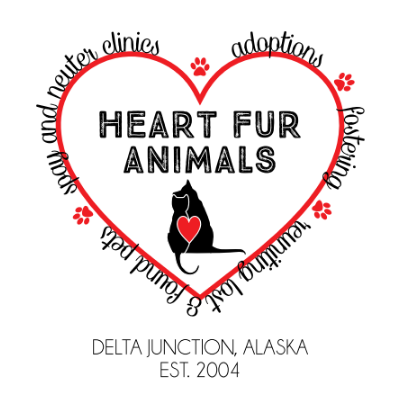 Heart Fur Animals (HFA) Thank you for taking the time to fill out this application. Your information will remain confidential and used only as part of the HFA Animal Adoption Program.PERSONAL INFORMATION (Please print): Date: _________________Name: __________________________________________________ Address: _____________________________________________________________________City: _________________________________________State: ______ Zip: ________________ Home phone: ______________________ Work/Cell phone: ____________________________ Email: _______________________________________________________________________How did you hear about us? If Facebook, what group or page? ______________________________________________________________________________ HOUSEHOLD INFORMATION: How many people are in your household? Adults over the age of 21 (including self):______Ages: __________ Children (under 21):______ Ages:______ Does anyone in the household have allergies to dogs? Yes No Do you live in: HOUSE  APARTMENT  CONDO  DUPLEX  MOBILE HOME  TOWNHOME Do you: OWN    RENT    LEASE How long have you been at this address? __________________________ If renting/leasing, are there pet restrictions? YES NO  If yes, what are they? _______________ Landlord’s name___________________ Landlord’s phone____________________ List all of your current pets: Dog/Cat   Breed   Name   Age    M/F    Altered?   How long owned?  Do you have plans to move in the next 6 - 12 months?Describe your yard: No yard     Unfenced yard     Partially fenced yard    Completely fenced yard Height of fence: ________    Made of:  Wood    Chain link     Brick      Other _______________ ANIMAL EXPERIENCE/PREFERENCE: How would you describe your level of experience with dogs? Check all that apply Never had a dog                      Had childhood pet dog            Had one or more as an adult 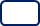 Have experience with powerful breeds  Have experience working with on-going medical problems with a personal dog  Have experience working at a boarding kennel/resort/pet sitting service etc.  Have experience working with behavioral problems with a personal dog  Have experience working in a veterinary hospital  Am a professional dog trainer  Have experience with: small dogs     medium dogs     large dogs 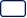 How many hours during the AVERAGE day will this dog spend WITHOUT a human? _______Where will this dog be when someone is home? ______________________________________Where will this dog be when alone? ____________________________Where will this dog sleep at night? _______________________________________________What situations do you feel unprepared for? Excessive barking       Destructive chewing       Not housetrained Digging      Escaping      Resource (food/toy) aggression Shy, fearful, or undersocialized dog      Not good with children Not good with other dogs      Not good with small animals/cats Scratching/biting      Administering medications Providing on-going training      Very high activity level      Deaf/Blind dogs GETTING TO KNOW YOUBriefly describe your lifestyle and why you are wanting to adopt at this time: __________________________________________________________________________________________________________________________________________________________________________________________________________________________________________ Do you travel? If so, where do your pets stay if and when you travel? ____________________________________________________________________________________________________Are you willing to take the dog to obedience training? __________________________________What, if anything, would lead you to give away your pet?______________________________________________________________________________Do you have the time to provide adequate love and attention to a pet? _____________________Do you agree to provide healthcare for your pet if it gets sick? ___________________________What veterinary clinic would you use? ______________________________________________Do you agree to provide adequate food, water, and annual vaccinations for this pet? __________ADOPTION AGREEMENT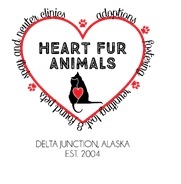 Name of Animal:____________________________________   Species: ___________________Sex: _______   Age: _______  Breed: __________________________ Color: _______________Upon the release of this animal to me, I will do the following:Provide him/her with humane/loving treatment at all timesProvide proper and sufficient food, water, shelter, and identificationProvide him/her with proper veterinary care, including but not limited to, proper immunizations. If an indoor animal, I agree that this animal will live indoors (not meaning the garage or basement) and to be outside only for periods of play/exercise and potty time. If circumstances change and I feel this animal can no longer live indoors, he/she will be returned to Heart Fur Animals (HFA).Provide him/her with daily exercise and a fenced yard if possible.If for any reason I am unable to keep the animal, I will not, under any circumstances, abandon the animal, but will contact HFA at 907-978-3328 immediately so that proper arrangements can be made for consideration to a new owner either found by myself or HFA or be returned to HFA. If behavior problems arise I will make all attempts to relieve the problem through professional advice and proper training, as well as notifying HFA of the problem.Upon transfer of ownership to me, I will pay the adoption fee of  $300 (for an adult dog) or $350 (for a puppy, under the age of 1 year) which goes towards the medical care of the animal. This adoption fee is refundable in full if the animal is returned to HFA within the two week trial period, or partially if returned at a later date. I accept the animal as-is and assume all risk and financial responsibilities of ownership. I agree to return the animal to HFA, making no charges of any nature for licensing, care, food or other services or items, if for any reason I am unable to properly care for or keep the pet. I understand that any sum of money I have given to HFA is to be used in caring for animals in the rescue program and is not refundable, unless the animal is returned within the two week trial period from the time of adoption.I certify that the above information is true and accurate to the best of my knowledge. I understand that falsification of information can cause for denial of my application. HFA has my consent to investigate all the information provided in the adoption application.Printed Name: _______________________________________ Signature: ___________________________________________        Date: _________________